Уважаемые руководители!         Направляю письмо минобразования Ростовской области от 03.12.2020 № 24/2.2-18602 «О приеме заявлений на участие в итоговом собеседовании по русскому языку и ГИА-9 в 2021 году» и формы заявлений:- на участие в государственной итоговой аттестации по образовательным программам основного общего образования (далее – ГИА-9) (приложение № 1); - на участие в итоговом собеседовании по русскому языку (приложение № 2); - - согласие родителя (законного представителя) на обработку персональных данных несовершеннолетнего (приложение № 3);- согласие на обработку персональных данных (совершеннолетнего) (приложение № 4). Прошу организовать прием заявлений:- на участие в итоговом собеседовании по русскому языку до 22 января 2021 года;- на участие в ГИА-9  до 1 марта 2021 года включительно.       Провести информационно-разъяснительную работу с обучающимися 
и их родителями (законными представителями) по вопросу выбора учебных предметов. Довести до сведения обучающихся и их родителей (законных представителей), что демонстрационные варианты и спецификации контрольных измерительных материалов итогового собеседования по русскому языку и ГИА-9 по всем учебным предметам в 2021 году представлены на официальном сайте ФГБНУ «ФИПИ».        Заведующий  Отделом образованияКагальницкого района                                                                       А.Н. ЛебедевОльга Александровна Андрющенко 8(86345) 93304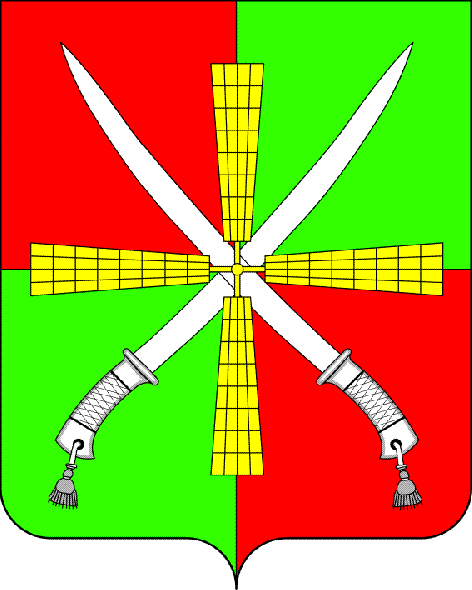 ОТДЕЛ ОБРАЗОВАНИЯКАГАЛЬНИЦКОГО РАЙОНА347700, ст. Кагальницкаяул.  Калинина, 94 А тел. 8 (86345) 93300факс. 8 (86345) 9330207.12.2020 №   Руководителям общеобразовательных организаций Кагальницкого района